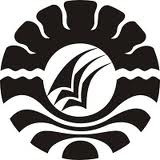 SKRIPSIKINERJA GURU YANG TERSERTIFIKASI PENDIDIK (STUDI KASUS PADA SEKOLAH DASAR NEGERI DI KECAMATAN ALLA KABUPATEN ENREKANG)J U M A I N GJURUSAN ADMINISTRASI PENDIDIKANFAKULTAS ILMU PENDIDIKANUNIVERSITAS NEGERI MAKASSAR2015